DYPLOM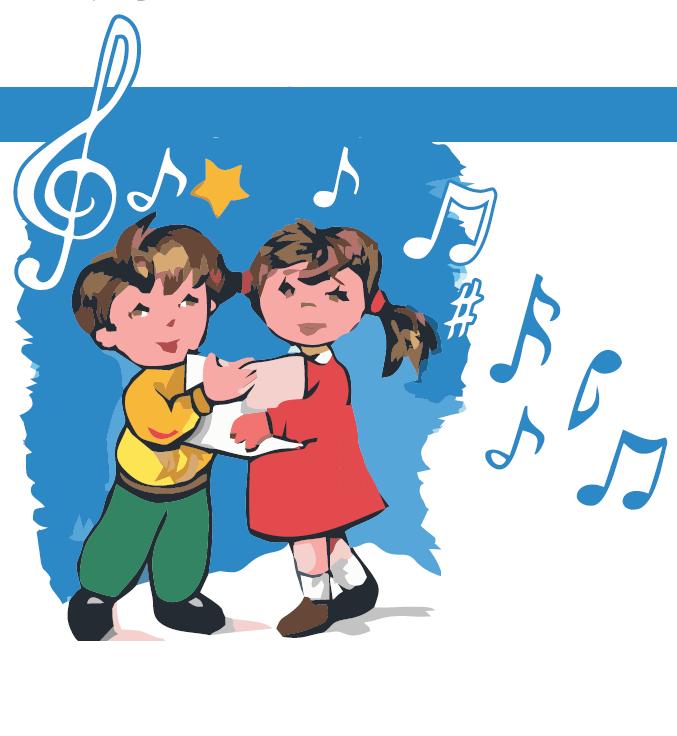 Dla………………….za zdobycie I miejsca  
w X Szkolnym Konkursie 
Kolęd i Pastorałek 
Zaśpiewajmy Kolędę…2017w kategorii klas 0-III…………………………………….JuryKąty dnia 18 grudnia 2017